สัญญาเลขที่ ........................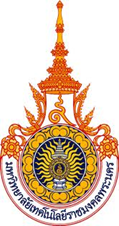 แบบรายงานผลการดำเนินงานหลังสิ้นสุดการวิจัย ประจำปีงบประมาณ พ.ศ. .............มหาวิทยาลัยเทคโนโลยีราชมงคลพระนคร (สำหรับโครงการวิจัยสถาบัน).............................ชื่อโครงการวิจัย....................................................................................................................................................ผู้วิจัย/คณะผู้วิจัย..................................................................................................................................................หน่วยงาน..............................................................................................................................................................ขอรายงานการนำผลงานวิจัยไปตีพิมพ์/เผยแพร่/ใช้ประโยชน์ ดังนี้1. การตีพิมพ์บทความชื่อบทความ...........................................................................................................................................................วารสาร/การประชุมวิชาการ.................................................................................................................................วัน เดือน ปี ที่มีการตีพิมพ์/นำเสนอ.....................................................................................................................หลักฐาน : สำเนาบทความฉบับสมบูรณ์ที่ตีพิมพ์ในวารสารหรือสำเนาบทความฉบับสมบูรณ์ใน proceeding การประชุมวิชาการ พร้อมหน้าปก2. การนำผลงานไปใช้ประโยชน์ชื่อผลงาน..............................................................................................................................................................ลักษณะการใช้ประโยชน์.......................................................................................................................................…………………………………………………………………………………………………………………………………………………………..วัน เดือน ปี ที่มีการนำไปใช้ประโยชน์..................................................................................................................หลักฐาน : เอกสารที่มีการแสดงถึงการนำไปใช้ประโยชน์ เช่น ภาพถ่าย ความก้าวหน้าของงาน หรือ รายงานผลการดำเนินงานกิจกรรมที่มีการพัฒนาปรับปรุงโดยเกิดจากผลการวิจัย 	ขอรับรองว่าข้อความข้างต้นเป็นจริงทุกประการ			          	       ลงชื่อ............................................................... (หัวหน้าโครงการวิจัย)        			                      (..................................................................) 			                 วันที่...................................................................        ลงชื่อ................................................................... (หัวหน้าหน่วยงาน)        				             (....................................................................) 				       ตำแหน่ง ..............................................................			                 วันที่.......................................................................หมายเหตุ1. การตีพิมพ์ในลักษณะใดลักษณะหนึ่ง หมายถึง การตีพิมพ์บทความวิจัยฉบับสมบูรณ์ในลักษณะของรายงานสืบเนื่องจากการประชุมวิชาการ วารสารวิชาการ หรือสิ่งพิมพ์ทางวิชาการในระดับมหาวิทยาลัย หรือระดับคณะ และ ต้องเป็นผลงานที่ผ่านการกลั่นกรอง (Peer review) โดยมีบุคคลภายนอกสถาบันร่วมเป็นกรรมการพิจารณาด้วย2. การใช้ประโยชน์ หมายถึง การนำผลการวิจัยที่ได้ไปประยุกต์ใช้ประกอบการวางแผน กำหนดนโยบาย แนวทางการบริหารจัดการภายในหน่วยงาน รวมทั้งการตัดสินใจ การปฏิบัติงาน การแก้ปัญหาที่อาจจะเกิดขึ้นโดยตรงกับแต่ละหน่วยงาน หรือการพัฒนาปรับปรุงงานภายในหน่วยงานให้ดีขึ้น 